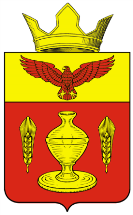 ВОЛГОГРАДСКАЯ ОБЛАСТЬПАЛЛАСОВСКИЙ МУНИЦИПАЛЬНЫЙ РАЙОН
 АДМИНИСТРАЦИЯ ГОНЧАРОВСКОГО  СЕЛЬСКОГО ПОСЕЛЕНИЯП О С Т А Н О В Л Е Н И Е30 августа 2018 год	                п. Золотари 	                                        № 29«О внесении изменений и дополнений в Постановление  № 42 от 14 октября  2013 года «Об утверждении стандарта антикоррупционного поведения муниципального служащегоадминистрации Гончаровского сельского поселения» (в редакции Постановлений от 14.01.2014 №2, от 18.06.2015г. № 39; от 04.04. 2016г. №34; от 12.07.2016г. №55; от 24.05.2017г. № 40, от 29.01.2018г. № 7, )С целью приведения законодательства Гончаровского сельского поселения в соответствии с действующим законодательством, руководствуясь статьей 7 Федерального закона от 06 октября 2003 года № 131-ФЗ «Об общих принципах организации местного самоуправления в Российской Федерации», администрация Гончаровского сельского поселенияПОСТАНОВЛЯЕТ:       1.Внести изменения и дополнения  в постановление администрации Гончаровского сельского поселения № 42 от 14 октября 2013 года «Об утверждении стандарта антикоррупционного поведения муниципального служащего администрации Гончаровского сельского поселения» (в редакции Постановлений от 14.01.2014 №2, от 18.06.2015г. № 39; от 04.04. 2016г. №34; от 12.07.2016г. №55; от 24.05.2017г. № 40, от 29.01.2018г. № 7, ) далее- постановление):       1.1 Пункт 3.1.3 Постановления изложить в следующей редакции:       «3.1.3 Заниматься предпринимательской деятельностью лично или через доверенных лиц, участвовать в управлении коммерческой организацией или в управлении некоммерческой организацией (за исключением участия в управлении политической партией; участия в съезде (конференции) или общем собрании иной общественной организации, жилищного, жилищно-строительного, гаражного кооперативов, садоводческого, огороднического, дачного потребительских кооперативов, товарищества собственников недвижимости; участия на безвозмездной основе в управлении указанными некоммерческими организациями (кроме политической партии) в качестве единоличного исполнительного органа или вхождения в состав их коллегиальных органов управления с разрешения представителя нанимателя (работодателя), которое получено в порядке, установленном муниципальным правовым актом), кроме представления на безвозмездной основе интересов муниципального образования в органах управления и ревизионной комиссии организации, учредителем (акционером, участником) которой является муниципальное образование, в соответствии с муниципальными правовыми актами, определяющими порядок осуществления от имени муниципального образования полномочий учредителя организации или управления находящимися в муниципальной собственности акциями (долями участия в уставном капитале); иных случаев, предусмотренных федеральными законами;»      2.Контроль за исполнением настоящего постановления оставляю за собой.      3.Настоящее постановление вступает в силу со дня его официального опубликования (обнародования).Глава Гончаровского  сельского поселения                                                                    К.У. Нуркатов.  Рег. № 29 /2018г.